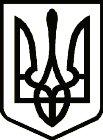 УкраїнаНОВГОРОД – СІВЕРСЬКА МІСЬКА РАДАЧЕРНІГІВСЬКОЇ ОБЛАСТІ(двадцять дев’ята сесія VIIІ скликання)РІШЕННЯ15 вересня 2023 року                                                                                          № 945 Про затвердженняпередавального актуКП «Чайка»Відповідно до статей 104, 105, 107 Цивільного кодексу України, Закону України «Про державну реєстрацію юридичних осіб та фізичних осіб – підприємців та громадських формувань»,  рішення 25-ої сесії міської ради     VIII скликання від 09.05.2023 №858 «Про припинення юридичної особи шляхом приєднання», керуючись статтями 25, 59 Закону України «Про місцеве самоврядування в Україні», міська  рада ВИРІШИЛА: 1.Затвердити передавальний акт комунального підприємства «Чайка» Новгород-Сіверської міської ради Чернігівської області, код ЄДРПОУ 32715597, яке розташоване за адресою: вул. Монастирська, буд. 2,                              м. Новгород-Сіверський, Чернігівська область, що припиняється шляхом приєднання  до Комунального підприємства «Добробут»  Новгород-Сіверської міської ради Чернігівської області, код ЄДРПОУ 38049207, яке розташоване     за адресою:  вул. Свободи, буд. 22, м. Новгород-Сіверський, Чернігівська область (додається).2. Встановити, що Комунальне підприємство «Добробут»  Новгород-Сіверської міської ради Чернігівської області є правонаступником активів та пасивів, всіх майнових прав та обов’язків  комунального підприємства «Чайка» Новгород-Сіверської міської ради Чернігівської області.3.  Контроль за виконанням рішення покласти на постійну комісію міської ради з питань планування, бюджету та комунальної власності.Міський голова 								Л. Ткаченко		